TEHNISKĀS PRASĪBAS/ TECHNICAL SPECIFICATION Nr. TS 4702.403 v1Termoveļas komplekts aizsardzībai pret elektriskā loka iedarbību/ Ensamble of underwear for protection against electric arcsAttēliem ir informatīvs raksturs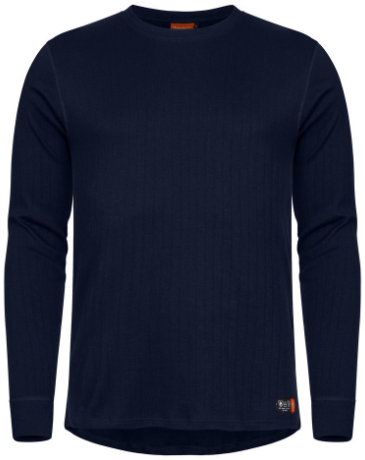 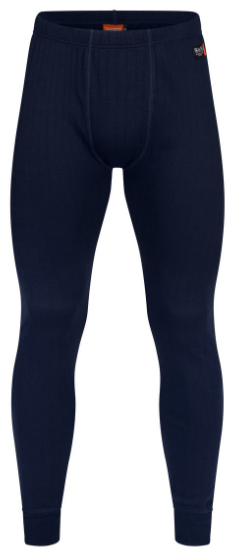 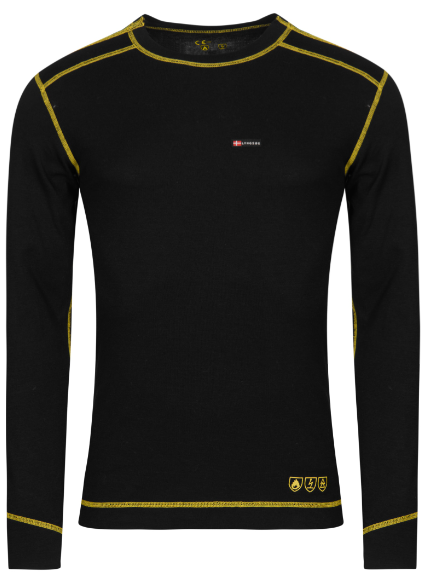 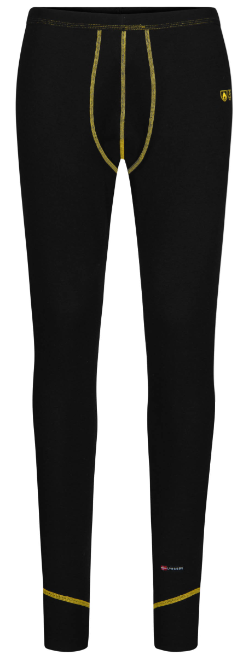 Nr./ NoApraksts/ DescriptionMinimālā tehniskā prasība/ Minimal technical requirement Piedāvātās preces tehniskais apraksts/ Technical description of the offered GoodAvots/ Source Piezīmes/ NotesVispārīgā informācija/ General informationVispārīgā informācija/ General informationVispārīgā informācija/ General informationRažotājs (nosaukums, ražotnes atrašanās vieta)/ Manufacturer (name, production unit location)Norādīt informāciju/ Specify information4702.403 ST Termoveļas komplekts aizsardzībai pret elektriskā loka iedarbību/ ST Ensamble of underwear for protection against electric arcs Tipa apzīmējums/ Type designation Preces marķēšanai pielietotais EAN kods, ja precei tāds ir piešķirts/ The EAN  code used for marking of the product, if assignedNorādīt vērtību/ Specify the valueNorādīt vai, izmantojot EAN kodu, ražotājs piedāvā iespēju saņemt digitālu tehnisko informāciju par preci (tips, ražotājs, tehniskie parametri, lietošanas instrukcija u.c.)/ Indicate whether, when using the EAN code, the manufacturer offers the possibility to receive digital technical information about the product (type, manufacturer, technical parameters, instructions for use, etc.)Norādīt informāciju/ Specify informationTehniskai izvērtēšanai iesniegts katra ražotāja, jebkura nomināla vismaz viens paraugs/ At least one sample from each manufacturer of any denomination, has been submitted for technical evaluationAtbilst/ Confirm Parauga piegāde tehniskajai izvērtēšanai kopā ar piedāvājumu vai tā piegādes termiņš no piedāvājuma iesniegšanas dienas, kalendārās dienas (norādīt konkrētu vērtību)/ Delivery of a sample for technical evaluation together with the tender or its delivery term from the tender submission date, calendar days (specify a specific value) ≤ 5Maksimālais garantētais preces piegādes laiks pēc pasūtījuma saskaņošanas,  kalendārās dienas (norādīt konkrētu vērtību)/ Maximum guaranteed delivery time of Good after matching the order, calendar days (specify a specific value)≤ 30Preces garantijas termiņš pēc tās piegādes, mēneši/ Goods warranty period after its delivery, months≥ 12Standarti/ Standards Standarti/ Standards Standarti/ Standards Atbilstība EIROPAS PARLAMENTA UN PADOMES REGULAI (ES) 2016/425 (2016. gada 9. marts) par individuālajiem aizsardzības līdzekļiem un ar ko atceļ Padomes Direktīvu 89/686/EEK, uz preces uzlikta CE zīme/Compliance with REGULATION (EU) 2016/425 OF THE EUROPEAN PARLIAMENT AND OF THE COUNCIL (9 March 2016) on personal protective equipment and repealing Council Directive 89/686/EEC, CE marking on the productAtbilst/ ConfirmAtbilstība standartam LVS EN ISO 13688:2013 – Aizsargapģērbs. Vispārīgās prasības (ISO 13688:2013) vai ekvivalentam/ Compliance with the standard LVS EN ISO 13688:2013 – Protective clothing. General requirements (ISO 13688:2013) or equivalentAtbilst/ ConfirmAtbilstoši LVS EN ISO 13688:2013 vai ekvivalentam un zemāk minētajiem standartiem iešūts marķējums, kurā norādīts/ In accordance with LVS EN ISO 13688:2013 or equivalent and the standards mentioned below, stitched a label specifying:izstrādājuma ražotāja identificēšanas zīme (ražotāja nosaukums vai logo)/ product manufacturer's identification marking (manufacturer's name or logotype);izstrādājuma izmērs/ product size;auduma sastāvs/ fabric composition;aizsardzību norādošās piktogrammas ar atsauci uz standartiem/ icons indicating protection with a reference to standards; izstrādājuma kopšanas piktogrammas/ product care pictograms;maksimālais mazgāšanas reižu skaits, ja ražotājs to noteicis/ maximum number of washings, if specified by manufacturerAtbilst/ ConfirmTestēts atbilstoši standartam LVS EN 61482-1-1:2009 – Darbs zem sprieguma. Aizsargapģērbs pret elektroloka termiskajām briesmām. 1-1. daļa: Testēšana. 1. metode: Elektroloka robežvērtību (ATPV vai EBT50) noteikšana apģērbam paredzētiem liesmizturīgiem materiāliem (IEC 61482-1-1:2009)  vai LVS EN IEC 61482-1-1:2019 Spriegumaktīvs darbs. Aizsargapģērbs pret elektriskā loka termisko bīstamību. 1-1.daļa: Testēšanas metodes. 1.metode: Elektriskā loka robežvērtību (ELIM, ATPV un/vai EBT) noteikšana ar atklātu loku apģērbu materiāliem un aizsargapģērbam (IEC 61482-1-1:2019) vai ekvivalentam/ Tested in accordance with the standard LVS EN 61482-1-1:2009 – Live working. Protective clothing against the thermal hazards of an electric arc. Part 1-1 Testing. Method 1: Determination of the arc rating (ATPV or EBT50) of flame resistant materials for clothing (IEC 61482-1-1:2009) or LVS EN IEC 61482-1-1:2019 Live working. Protective clothing against the thermal hazards of an electric arc. Part 1-1 Test methods. Method 1: Determination of the arc rating (ELIM, ATPV and/or EBT) of clothing materials and of protective clothing using an open arc (IEC 61482-1-1:2019) or equivalentAtbilst/ Confirm (norādīt atbilstošo standarta versiju/ specify appropriate version of the standard)Testēts atbilstoši standartam LVS EN 61482-1-2:2015 – Darbs zem sprieguma. Aizsargapģērbs pret elektroloka termiskajām briesmām. 1-2.daļa: Testēšanas metodes. 2.metode: Materiālu un apģērbu elokdrošības klases noteikšana ar ierobežota un virzīta elektroloka palīdzību (kamertests) (IEC 61482-1-2:2014) vai ekvivalentam/ Tested in accordance with the standard LVS EN 61482-1-2:2015 – Live working. Protective clothing against the thermal hazards of an electric arc. Part 1-2: Test methods. Method 2: Determination of arc protection class of material and clothing by using a constrained and directed arc (box test) (IEC 61482-1-2:2014) or equivalentAtbilst/ ConfirmAtbilstība standartam LVS EN 61482-2:2020 Spriegumaktīvs darbs. Aizsargapģērbs pret elektriskā loka termisko bīstamību. 2.daļa: Prasības (IEC 61482-2:2018, modificēts) vai IEC 61482-2:2009 – Live working. Protective Clothing against Thermal Arc Hazards of an Electric Arc. - Part 2: Requirements vai ekvivalentam/ Compliance with the standard LVS EN 61482-2:2020 Live working. Protective clothing against the thermal hazards of an electric arc. Requirements (IEC 61482-2:2018, modified) or IEC 61482-2:2009 – Live working. Protective Clothing against Thermal Arc Hazards of an Electric Arc. - Part 2: Requirements or equivalentAtbilst/ Confirm (norādīt atbilstošo standarta versiju/ specify appropriate version of the standard)Atbilstība standartam LVS EN ISO 11612:2015 – Aizsargapģērbs. Apģērbs aizsardzībai pret karstumu un liesmu. Minimālās veiktspējas prasības (ISO 11612:2015) vai ekvivalentam/ Compliance with the standard LVS EN ISO 11612:2015 – Protective clothing. Clothing to protect against heat and flame. Minimum performance requirements (ISO 11612:2015) or equivalentAtbilst/ ConfirmAtbilstība standartam LVS EN 1149-5:2018 – Aizsargapģērbs. Elektrostatiskās īpašības. 5. daļa: Materiālu veiktspējas un apģērba konstrukcijas prasības vai ekvivalentam/ Compliance with the standard LVS EN 1149-5:2018 – Protective clothing. Electrostatic properties. Part 5: Material performance and design requirements or equivalentAtbilst/ ConfirmDokumentācija/ DocumentationDokumentācija/ DocumentationDokumentācija/ DocumentationIesniegts preces attēls, kurš atbilst sekojošām prasībām/ Submitted image of the Good complying with the following requirements:".jpg" vai ".jpeg" formātā / ".jpg" or ".jpeg" format;izšķiršanas spēja ne mazāka par 2Mpix/ resolution at least 2Mpix;ir iespēja redzēt  visu preci un izlasīt visus uzrakstus, marķējumus uz tā/ possibility to see the whole Good and read all inscriptions, markings on it;attēls nav papildināts ar reklāmu/ image not supplemented with advertisingAtbilst/ ConfirmIesniegta preces tehnisko datu lapa vai cits dokuments, kurā norādīts preces apraksts un tehniskie parametri (aizsardzības)/ Submitted Good technical data sheet or other document specifying the product description and technical parameters (protection)Atbilst (norādīt atbilstošo)/ Confirm (specify appropriate)Iesniegta ES atbilstības deklarācijas kopija/ Submitted a copy of the EU declaration of conformityAtbilst/ ConfirmIesniegta REGULAI 2016/425 atbilstoša, derīga ES tipa pārbaudes sertifikāta kopija/ Submitted copy of the valid EU type-examination certificate in accordance with REGULATION 2016/425Atbilst/ ConfirmIesniegta oriģinālā lietošanas instrukcija sekojošā valodā/ Submitted original user manual in the following languagesLV vai/ or EN Iesniegtas piedāvāto apģērbu izmēru tabulas/ Submitted offered garment size tablesAtbilst/ ConfirmLietošanas instrukcija pie piegādes sekojošā valodā/ User manual at the time of delivery in the following languageLV/ LVTehniskā informācija/ Technical information Tehniskā informācija/ Technical information Tehniskā informācija/ Technical information Termoveļas komplekts, kas 3-slāņu ģērbšanās principā ir bāzes slānis ar aizsardzību pret elektriskā loka iedarbību (arī daudzslāņu elektriskā loka aizsardzība) un atbilst citām minētajām prasībām/ A underwear ensemble which, in a 3-layer principle, is a base layer with electric arc protection (also multi-layer ARC protection) and meets the other specified requirementsAtbilst/ ConfirmTermoveļas komplekts sastāv no augšdaļas (T-krekls ar pilna garuma piedurknēm) un apakšdaļas (bikses ar pilna garuma starām)/ The underwear ensemble shall consist of a top (T-shirt with full length sleeves) and a bottom (long Johns)Atbilst/ ConfirmElektriskā loka robežvērtība ATPV vai EBT50 (EBT) (LVS EN 61482-1-1:2009 vai LVS EN IEC 61482-1-1:2019 vai ekvivalents), ja veikts attiecīgais tests, cal/cm2/ Electric arc rating (ATPV or EBT50) (EBT) (LVS EN 61482-1-1:2009 or LVS EN IEC 61482-1-1:2019) or equivalent, if the relevant test has been performed, cal/cm2≥ 5(ja noteikts/ if determined) Elektriskā loka robežvērtība ELIM (LVS EN IEC 61482-1-1:2019 vai ekvivalents), ja veikts attiecīgais tests, cal/cm2/ Electric arc rating ELIM (LVS EN IEC 61482-1-1:2019 or equivalent), if the relevant test has been performed, cal/cm2≥ 4(ja noteikts/ if determined)Lokdrošības klase APC (LVS EN 61482-1-2:2015 vai ekvivalents)/ Arc protection class APC (LVS EN 61482-1-2:2015 or equivalent≥ Klase 1/ Class 1Aizsardzības līmenis pret virsmas aizdegšanos (LVS EN ISO 11612:2015 vai ekvivalents)/ Surface ignition protection level (LVS EN ISO 11612:2015) or equivalent≥ A1Aizsardzības līmenis pret konvekcijas karstumu (1-3) (LVS EN ISO 11612:2015 vai ekvivalents)/ Convection heat performance level (1-3) (LVS EN ISO 11612:2015 or equivalent)≥ B1Aizsardzības līmenis pret starojuma karstumu (1-4) (LVS EN ISO 11612:2015 vai ekvivalents)/ Radiant heat performance levels (1-4) (LVS EN ISO 11612:2015 or equivalent)≥ C1Aizsardzību norādošās piktogrammas izvietotas ārpusē redzamā vietā/ Safety pictograms positioned externally at a visible locationAtbilst/ ConfirmPamatkrāsa – tumša (tumši zila, tumši brūna, pelēkie toņi, melna). Pieļaujami citas krāsas elementi/ The base color – dark (dark blue, dark brown, shades of gray, black). Elements of other colours allowedAtbilst (norādīt atbilstošo)/ Confirm (specify appropriate)Auduma sastāvs: modakrils, FR viskoze vai merino vilna + kokvilna, viskoze vai merino vilna + poliamīds vai elastāns + antistatiskas (oglekļa) šķiedras Fabric composition: modacrylic, FR viscose or merino wool + cotton, viscose or merino wool + polyamide or elastane + antistatic (carbon) fibres Atbilst(norādīt šķiedras, %)/ Confirm (specify fibres, %)Auduma blīvums (norādīt konkrētu vērtību), g/m2/ Fabric density (specify a specific value), g/m2≤ 240Plakanas vīles vai bezšuvju konstrukcija/ Flat seam or seamless constructionAtbilst (norādīt atbilstošo)/ Confirm (specify appropriate)Piedāvātie apģērba izmēri/ Offered clothing sizesS – 4XL